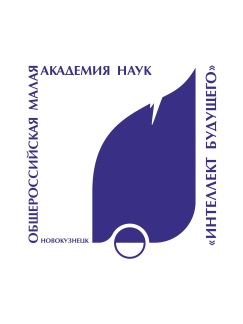 ПОЛОЖЕНИЕо  проведении региональнойнаучно- исследовательской  конференции  учащихся1.ОБЩИЕ ПОЛОЖЕНИЯ 1.1. Настоящее положение регламентирует:- порядок подготовки и проведения региональной научно- исследовательской  конференции  учащихся;- правила оформления нормативно-правовых локальных актов по подготовке и проведению региональной научно- исследовательской  конференции  учащихся.1.2. В конкурсных мероприятиях могут принимать учащиеся 5-11 классов, являющиеся учениками и воспитанниками муниципальных образовательных учреждений.1.3. Конференция проводится на основе положения, которое  отражает основные организационные и содержательные условия качественной подготовки, проведения и подведения ее итогов.1.4. Организатором  конференции является Комитет образования и науки администрации города Новокузнецка и Новокузнецкое отделение «Малая академия наук «Интеллект будущего», ФГБОУ ВО «Сибирский государственный индустриальный университет», Новокузнецкий институт (филиал) ФГБОУ ВО «Кемеровский государственный университет».1.5. Оргкомитет решает вопросы организации и проведения регионального этапа конференции, формирует жюри, определяет секции  конференции,  осуществляет общее руководство проведением конференции, подводит итоги.2. Разделы положения 2.1. Состав оргкомитета, сроки проведения этапов конференции, перечень секций утверждается приказом Комитета образования и науки администрации города Новокузнецка.2.2. Основная  цель конференции – приобщение к научному творчеству и совершенствование исследовательской культуры учащихся Задачи  научно-исследовательской конференции:развитие интеллектуального и творческого потенциала учащихся;расширение и углубление знаний в образовательных областях; совершенствование исследовательских умений и навыков;выявление творчески одаренных учащихся, занимающихся исследовательской деятельностью;привлечение общественного внимания к социально значимым проблемам.Исследовательские работы,  выступления учащихся готовятся под руководством научного руководителя, которым может быть учитель-предметник, педагог дополнительного образования, родители.Работа может быть выполнена как одним автором, так и творческой группой, которая, как правило, включает не более 2 человек.Конференция проводится в три этапа:1 этап (школьный)- конференция в образовательных учреждениях.2 этап (муниципальный)- конференция проводится в районах города, в образовательных учреждениях входящих в Новокузнецкое отделение «Малая академия наук «Интеллект будущего».3 этап (региональный) – конференция проводится Новокузнецким отделением МАН «Интеллект будущего».Во 2 и 3 этапе  могут участвовать победители и призеры предыдущих этапов, а также работы, рекомендованные на условиях доработки.В конференции могут принимать участие исследовательские работы по следующим направлениям: Естественнонаучное (математика, физика, химия, биология, валеология, медицина, экология, география, астрономия, физическая культура и ОБЖ); Социально-экономическое (экономика, социология, педагогика, психология, обществознание, право); Гуманитарное (краеведение, русский язык, литературоведение, иностранные языки, история). Научно техническое творчество (робототехника, информатика, компьютерные технологии).2.3. Участники: В конференции принимают участие две  возрастные группы:1 группа:  5-9 классы2 группа: 10-11 классы 2.4. Требования к оформлению работы размещены на сайте http://www.dtkrupskoy.ru/ в разделе «Малая академия наук», ЭОР «Как стать ученым». Критерии оценки работ для 1 группы:Обоснование выбора темы, проблемы, противоречия.Соответствие постановки цели и задач. Обоснование  методов.Анализ литературы, умение работать с информацией.Умение применять логические операции и строить логические рассуждения.Соблюдение требований к структуре и оформлению работы.Критерии оценки доклада:Правильность использование терминов, выдержанность научного стиля изложения.Ясность и четкость изложения результатов работы.Обоснованность использования  наглядных средств.Содержательность и полнота ответов на вопросы. Эрудированность в области исследованияВремя выступления с докладом 7-8 минут. Критерии оценки работ для 2 группы:Обоснование  проблемы исследования и ее решение. Умение выстроить методологический аппарат исследования.Умение провести анализ источников информации. Умение применять логические операции.Соблюдение требований к структуре и оформлению работы.Критерии оценки доклада:Правильность использования терминов, выдержанность  научного стиля изложения.Ясность и четкость изложения результатов работы.Обоснованность использования  наглядных средств.Полнота и содержательность ответов на вопросы. Эрудированность в области исследованияВремя выступления с докладом 7-8 минут.2.5. Сроки проведения. Даты приема заявок с  20.02. 2020 г,  проведение очной защиты - 28.03.2020г. с 10:00. 2.6. Условия участия.За 3 недели до 3 этапа в оргкомитет конференции необходимо представить:Заявку на участие в двух экземплярах.Работу в печатном варианте (работы не возвращаются).Справку о степени оригинальности (проверка на антиплагиат).Члены жюри оценивают только очное участие в конференции.2.7. Дополнительные условия участия по телефону: 8- 951-164-73-09 – Грудинина Анастасия Евгеньевна8-913-301-17- 73 – Томми Светлана Сергеевна2.8. Награждение призеров и победителей.По результатам конференции  выдаются свидетельства участников конференции. Участникам, набравшим наибольшее количество баллов, вручаются дипломы  1,2,3 степени. 2.9. Контакты:Адрес: 654018, г. Новокузнецк, ул. Циолковского, 78-а, Дворец детского (юношеского) творчества им. Н.К. Крупской, каб. № 27.Телефон: 8- 951-164-73-09 – Грудинина Анастасия Евгеньевна                 8-913-301-17- 73 – Томми Светлана СергеевнаE- mail: dt-krupskoy@yandex.ru2.10. Приложения. Формы заявок.Заявка*Особые требования для участия (для участников с ОВЗ, техническое оснащение секции)Фамилия, имя, отчество участникаОУ (адрес, индекс телефон), классТемаРуководитель (Ф.И.О., должность, место работы, сотовый телефон)Секция 